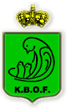 Zaal: De SchakelWithuisstraat 22  te TienenInkooien: donderdag 14 november 2013 vanaf 18:00 tot 22:00Opening:vrijdag15november vanaf 19:00 uurNaam tentoonsteller:………………………………………….Adres+postnummer:…………………………………………..Tel of GSM ………………..email:…………………………...Vereniging:…………………………………………………….Stamnummer(s):……………………………………………….Jongeren tot 25 jaar    ja/nee     …/……/…….Reeks en benamingen/of kleurslag van de vogel verplicht in te vullen.De reeksindelingen, en het Nationaal en Provinciaal tentoonstellingsreglement zijn van toepassing. Intekenlijsten moeten volledig ingevuld, in het bezit zijn van de TT- verantwoordelijke Etienne Roosen, Hof ter Mereweg 108, 3300 Tienen- Oplinter , en dit  op dinsdag 12 november om 24 uurEmail: etienne.roosen@skynet.be of  Faxnummer: 016/818818PROVINCIAAL KAMPIOENSCHAP BRABANT                               16 & 17 NOVEMBER 2013 BRAB SPEC KLEUR-& POSTUURKANARIESvolgnrReeksnrKooinrBenaming en/of kleurslag van de vogelBenaming en/of kleurslag van de vogelBenaming en/of kleurslag van de vogel123456789101112131415161718192021222324252627282930313233343536373839404142434445464748495051525354555657585960Prijs per ingeschreven vogel: 1€ x………….vogels   =  …………€  + 2€  cataloogPrijs per ingeschreven vogel: 1€ x………….vogels   =  …………€  + 2€  cataloogPrijs per ingeschreven vogel: 1€ x………….vogels   =  …………€  + 2€  cataloogPrijs per ingeschreven vogel: 1€ x………….vogels   =  …………€  + 2€  cataloogPrijs per ingeschreven vogel: 1€ x………….vogels   =  …………€  + 2€  cataloogPrijs per ingeschreven vogel: 1€ x………….vogels   =  …………€  + 2€  cataloogTotaal te betalen:                   € Totaal te betalen:                   € Totaal te betalen:                   € Totaal te betalen:                   € Voor ontvangst BSKPK